 Uwch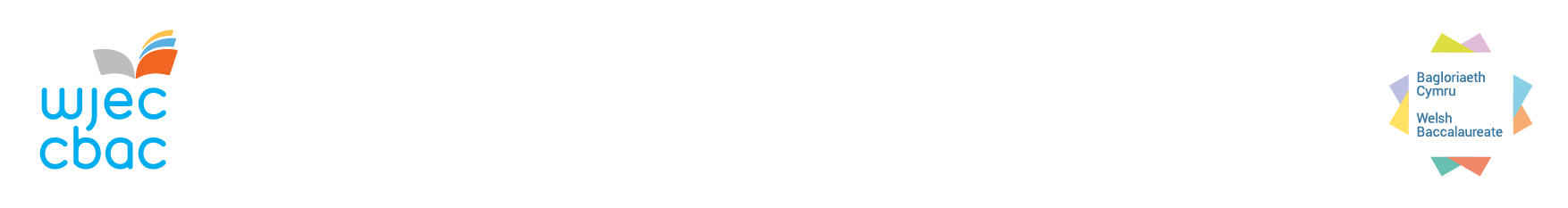 Her y Gymuned   Datganiad Cadarnhau  Enw'r DysgwrGweithgareddTiciwchCadarnhaf fod y dysgwr hwn wedi cwblhau 30 awr o gyfranogiad gweithredol a phwrpasolCadarnhaf fod y dysgwr hwn wedi cwblhau 30 awr o gyfranogiad gweithredol a phwrpasolCadarnhaf fod y dysgwr hwn wedi cwblhau 30 awr o gyfranogiad gweithredol a phwrpasol Cyfranogodd y dysgwr i'r gweithgaredd fel a ganlyn:(Rhowch UN tic yn unig ger y datganiad priodol) Cyfranogodd y dysgwr i'r gweithgaredd fel a ganlyn:(Rhowch UN tic yn unig ger y datganiad priodol) Cyfranogodd y dysgwr i'r gweithgaredd fel a ganlyn:(Rhowch UN tic yn unig ger y datganiad priodol)TiciwchMewn modd positif a phriodol Mewn modd positif a phriodol Mewn modd positif a phriodol Mewn modd positif, priodol ac ar y cyfan yn effeithiolMewn modd positif, priodol ac ar y cyfan yn effeithiolMewn modd positif, priodol ac ar y cyfan yn effeithiolMewn modd positif, priodol ac effeithiolMewn modd positif, priodol ac effeithiolMewn modd positif, priodol ac effeithiolSylwadau (os yn berthnasol)Sylwadau (os yn berthnasol)Sylwadau (os yn berthnasol)Sylwadau (os yn berthnasol)Enw'r person cyfrifolEnw'r person cyfrifolSwydd y person cyfrifolSwydd y person cyfrifolDyddiadDyddiad